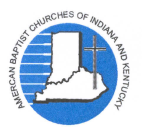 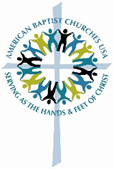 FIRST BAPTIST CHURCH, MARTINSVILLE1109 E. Columbus St.; Church Office, e-mail - fbcmart@sbcglobal.net; 765-342-3616  Web - http://www.firstbaptistmartinsville.orgAugust 23, 2020               Manna for Meditation A SIGN OF THE TIMES They lie on the table, side by side The Holy Bible and the TV Guide.  One is used daily to help folks decide. (Not the One is well worn, but cherished with pride (Not the Bible, but the TV Guide) Bible: it's the TV Guide.)  As the pages are turned, what shall they see Oh, what does it matter?...turn on the TV. Then confusion reigns, they can't all agree on what they shall watch on the old TV.  So they open the book in which they confide (No, not the Bible.....it's the TV Guide.)  The Word of God is seldom read. Maybe a verse e'er they fall into bed.  Exhausted and sleepy and tired as can be... not from reading the Bible-from watching TV.  So then back to the table, side by side, lay the Holy Bible and the TV Guide.  No time for prayer....no time for the Word. The plan of salvation is seldom heard.  But forgiveness of sin so full and free is found in the Bible.....NOT on TV!Your fellowship today is important to us.  Please fill out the attendance pads at the end of each pew.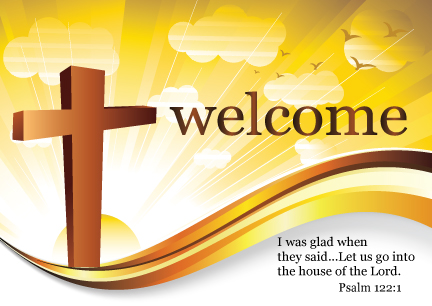 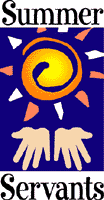                                 In His ServiceAugust 30, 2020USHER 	SOUND SYSTEM 10:30 AM-Chuck Richardson DEACON–Ken McVeyNURSERY-Small Talk-Judy ThompsonJunior Church-  (The previous week’s attendance and financial status)ATTENDANCE      SS-0           8:30 Worship-0      9:30 Worship-49FINANCIAL NOTES        		           Monthly Need $11,070.16                  Worship Service       Sunday SchoolAugust 2           $1,945.00August 9           $3,169.45August 16         $2,053.95 Ice-$2.00, Trash Bags-$50.00, Refund-Judson-$114.00 Operating Fund$7,168.40                  Total Receipts (Aug)                  $7,966.24                              Weekly Need                 $2,700.18TOUCH SOMEONE’S LIFEYou can touch someone’s life,
Just by what you say or do,
It’s nice to be able to do that,
And I’m going to do it too.It might be by an act of kindness,
Or just by something we say,
It really doesn’t matter what it is,
Because it will sure make their day.So try to touch someone’s life,
And show them your love,
Then you will be blessed in so many ways,
From our Lord and Savior above.Submitted by D.B. For Trovmagazine.comTime
Poet: Greta Zwaan, © 2001

Time is allotted to each one of us – no one “underchanged;"
A child wants to rush into his youth,yet time is not rearranged.
The youth can’t wait till he turns 21, he thinks he can conquer the world,
It seems like forever, those teenage years, nothing has rightly unfurled.

The adult complains, “I haven’t got time! Everyone schedules my day.
There’s a thousand things I need to get done, and so many stops on the way."
The senior cries, “The days are so long, my life is so useless and sad.
I wish I were young, back on the farm, working with Joe and our lad."

No one’s content, it’s a world of complaints, from our birth till the day that we die.
Isn’t it strange that we can’t stop a while, to rejoice and not always ask, “Why?"
God has allotted to each man the same – a day of 24 hours.
Some use it wisely, some waste their time; the challenge is finding its power.

To God, a day is a thousand years, it passes as quick as a wink,
He hears what we say, He knows what we do, He constantly knows what we think.
While man plots and plans to lengthen his day, the purpose of time carries on.
Man cannot change what God has decreed – the sun shall rise with the dawn.

So, slow down a mite, smell the roses He grows, remember that God’s in control,
Let time take its course, walk close with your Lord, His love will nurture our soul.
StresslessCountry.com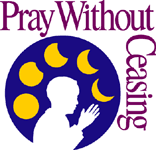 PAYER REQUESTS:  Church Family:   Brian Etchison, Tom Holman, Maggie Jordan, Bob & Catherine Etter,  Mary Jennison, Pam Thacker, Patty Volz, Grant Collinsworth, Betty Williamson, Josh Owen, Larry & Peggy Martin, Susan Polk, Dixie Carter, Bob Jennings, Tom Brown, Harper Elliot, Dianna Jennings, Dee Dee Kaufman & Evelyn Denney Community: Pray for America, our community,The leaders, our school boards, youth and teachers as school is about to begin for another year with this CoVid19 Pandemic situation. For children and families facing crisis, and those in need in our community. Miltary Personnel:  Dan Koong, Michael Pitz, Clint Plake, Daniel Hill, all military personnelserving at home and abroad. Country   People Affected by the COVID-19 Virus, Situations in the country and abroad,the President & cabinet, political leaders,  military personnel, our nation, police and firemen, the US economy and those unemployed, tornadoesand fire victims.World:  Peace, Middle Eastern conflict, global financial situation, people affected by the storms and fires, and those serving on the mission field.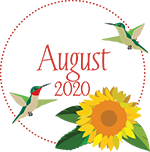 